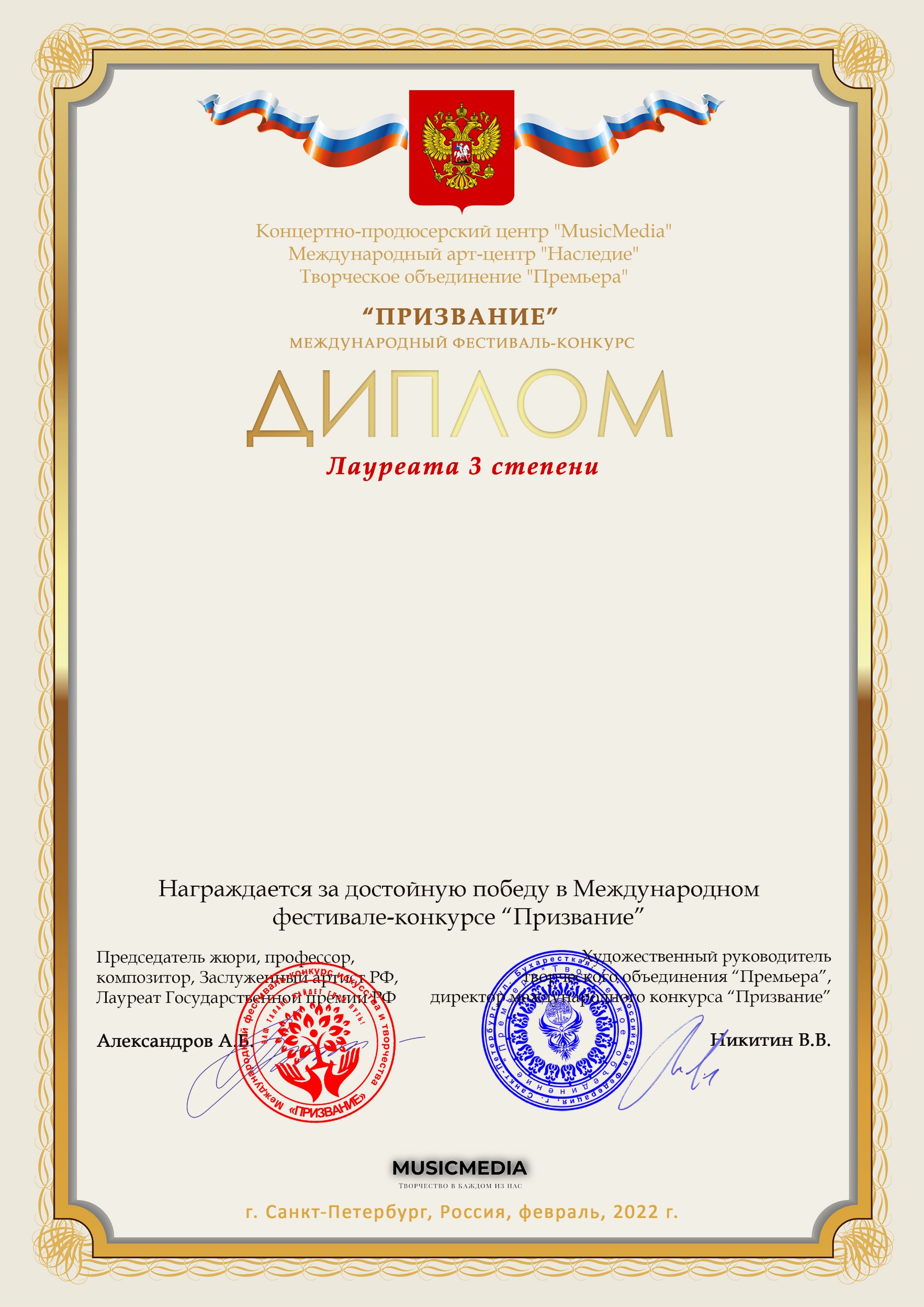 Серия ПР № 14333Эстрадный оркестр(МБУДО «Ташлинская ДШИ», Оренбургская обл, Ташлинский р-н, с.Ташла)Наставник:Машенцов Павел ФедоровичНоминация:Инструментальное исполнительство, ансамбли и оркестры, категория:Смешанная возрастная категорияКонкурсная работа:А.Менкен Мелодия из мультфильма «Красавица и чудовище» 